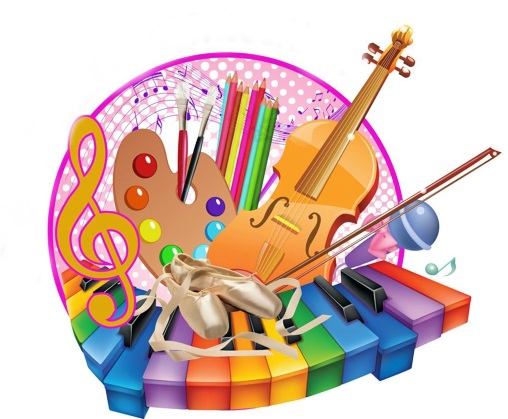 Картотека игровых практик по художественно-эстетическому развитию детей  раннего дошкольного возраста«Конфеты для кукол»Цель: закреплять приемы лепки (отщипывание, скатывание, сплющивание); развивать мелкую моторику пальцев рук, развивать творческое воображение.Материал: доска для лепки, белый и коричневый пластилин, коробки от конфет, стека, салфетка, скалка, ножницы.Ход игры: предложить ребенку слепить "конфетки" для кукол разной формы из пластилина. Нужно отщипнуть кусочек пластилина коричневого цвета, скатать шарик или кубик, взять белый кусочек пластилина, отщипнуть кусочек, сделать из него колбаску, украсить колбаской шарик или кубик. Или раскатать скалкой пластилин двух цветов, наложить на раскатанную массу для лепки друг на друга, скатать валик и нарезать кусочками, положить в коробочку для конфет. «Разноцветный мяч»Цель: закреплять приемы лепки (отщипывание, скатывание); учить смешивать цвета; развивать мелкую моторику пальцев рук, усидчивость.Материал: доска для лепки, классический пластилин, стеки, салфетка.Ход игры: предложить ребенку от кусочков пластилина разных цветов с помощью пальчиков отщипнуть маленькие кусочки. Разминать их в руках, соединив вместе, до тех пор, пока пластилин не станет мягким. Затем скатать из этого кусочка шарик. С помощью стеки нарисовать на поверхности шарика линии, чтобы он был похож на мяч.«Вкусное яблоко»Цель: закреплять приемы лепки в технике "пластилинография"; развиватьтворческое воображение, мелкую моторику пальцев рук; способствовать формированию у детей интереса к лепке.Материал: доска для лепки, тесто для лепки, стека, шаблон яблока, природный материал (фасоль), салфетка.Ход игры: предложить ребенку раскатать тесто тонким слоем (0,5-1 см, а затем ребенок прикладывает шаблон яблока на раскатанную пластину, вырезает стеком, потом выкладывает темную фасоль на контур яблока с листиком или заполняет фасолью все яблоко.   «Елка»Цель: закреплять приемы объемной лепки; развивать творческое воображение, мелкую моторику пальцев рук.Материал: доска для лепки, зеленый классический пластилин , стека, бусины, бисер, пуговицы, ножницы, салфетка.Ход игры: предложить ребенку пластилин размять на доске и придать ей форму елки. Ножницами сделать надрезы в виде треугольников (иглы). Предложить украсить елочку бисером, бусинками, природным материалом или маленькими шариками из цветной массы.«Отпечатки»Цель: закреплять приемы лепки (отщипывание, скатывание); развивать мелкую моторику пальцев рук, развивать творческие способности.Материал: доска для лепки, тесто для лепки, формочки для теста, скалка, цветной картон, салфетка.Ход игры: предложить ребенку раскатать тесто для лепки скалкой. Формочками для теста сделать отпечатки на раскатанном тесте. Этими формочками можно вырезать из него фигурки. Придумать сюжет и разложить полученные фигурки на картоне. «Дождик кап-кап-кап»Цель: Вызвать у ребенка эмоциональный отклик; обучать с помощью оттисков штампиков передавать капельки дождя, идентифицировать синий цвет; развивать мелкую моторику рук; активизировать словарный запас; прививать интерес к творческой деятельности; воспитывать уважение и внимание, терпение друг к другу, бережное отношение к окружающим предметам.Материал: штампик из поролона в виде тучи, карандаши с ластиком на конце, или штампик с маленькой точкой, штампик с тремя точками.Ход занятия: Взрослый на мольберте показывает, как из тучи идет дождик (набирает краску штампиком и оставляет оттиски). Затем предлагает ребенку нарисовать капельки дождя, произнося вместе с ними: "Кап-кап-кап". В процессе работы взрослый оказывает помощь в рисовании, правильном использовании штампика.«Каляки-маляки»Цель: Учить ребенка правильно держать карандаш или фломастер; видеть в линиях и пересечениях предметы; формирование интереса к рисованию. 
Материал для занятия: карандаши (можно восковые мелки) или фломастеры. Лист бумаги любого размера (можно даже ватман). Ход занятия: Рисовать лучше всего там, где ребенок будет чувствовать себя удобно, раскрепощено. (Желательно дождаться того времени, когда ребенок сам скажет или даст знать, что он хочет рисовать). - Посмотри, что это я приготовила? – правильно это бумага (листочек) и карандаши(фломастеры). 
- Что мы с тобой будем делать? – правильно мы будем рисовать. Пусть ребенок рисует столько времени – сколько ему захочется, не останавливайте его. 
Когда Рисунок будет закончен спросите его, что он нарисовал. Если ребенок и сам не знает, что это предложите ему несколько вариантов: - Может быть это дождик капает? – давай дорисуем тучку (дорисуйте сами). 
- А может быть это домика? – давай дорисуем крышу. 
- А может быть это рыбка? – давай ей нарисуем глазки, хвостик и т.д. Цель таких занятий – научить малышей видеть в линиях и их пересечениях изображение. Такие занятия помогут ребенку перейти на другой этап рисования. Иначе, дети могут остановиться на уровне каракулей очень долго – их устраивает то, как они рисуют.  «Мячи»Цель: Учить ребенка правильно держать в руке карандаш (фломастер); рисовать небольшие по размеру круги; располагать круги равномерно, не выходить за границу контура; формировать интерес к рисованию.Материал: Карандаши или фломастеры красного, желтого и зеленого цветов; яблоко; лист бумаги для рисования с заготовкой для рисунка: контур дерева.Ход занятия:В начале занятия спрячьте яблоко в коробку.Начните занятие с загадки - Посмотри какая у меня есть коробочка. Тебе интересно, что в ней лежит? Тогда отгадай загадку:Круглое, румяное,Я расту на ветке.Любят меня взрослыеИ маленькие детки.(Яблоко)- Конечно, правильно это яблоко! А еще послушай стихотворение:Яблоко спелое, красное, сладкое, Яблоко хрусткое, с кожицей гладкою. Яблоко я пополам разломлю, Яблоко с другом своим разделю. (Я. Аким) - А теперь откроем нашу коробочку и посмотрим, что там лежит. Если у ребенка есть желание можно ему дать покушать яблоко.Поговорите с малышом о том, где растут яблоки. Намните, что яблоко — это фрукт. Вспомните, какого цвета бывают яблоки. Какие они на вкус.Предложите ребенку лист бумаги с заготовкой и фломастеры. - Посмотри, что это у тебя нарисовано на листочке?- Правильно, это дерево. А ты знаешь, как оно называется? Оно называется яблоня. А что растет на яблоне?- Ну, конечно яблоки. Только вот на нашей яблоне почему-то нет яблок. Давай нарисуем?- На нашей яблоне будет много яблок. Какого цвета ты хочешь нарисовать яблоки?- Яблоки висят на ветках, а некоторые уже упали на землю.«Лучики для солнышка»Цель: обучение детей умению рисовать солнышко гуашью.Материал: плоскостное изображение солнышка, кисти, гуашь желтого цвета, листы бумаги (на которых нарисован простым карандашом круг), баночки с водой.Ход занятия: Взрослый спрашивает у ребенка какого цвета солнце? А какое оно по форме?Круглое (вместе пальчиком рисует круг в воздухе). А что еще есть у солнышка? Лучики (рисует в воздухе прямые линии пальчиком).А ты любишь, когда светит солнышко и на улице тепло? Тогда давай нарисуем солнышко!Картотека музыкально - дидактических и подвижных игр для детей младшего возраста«Весёлые молоточки»Игра на развитие чувства ритмаЦель: Развивать у детей представление о ритме, учить запоминать и передавать заданный ритмический рисунок.Игровой материал: Металлофоны или музыкальные молоточки, или ритмические кубики, палочки и тд. По числу играющих.Ход игры: Воспитатель поёт песенку, задаёт ритмический рисунок, ребёнок его повторяет:Воспитатель: Возьмём молоточки мы, Вова, с тобойЯ первой сыграю, а ты вслед за мной.1. Над дубравой сильный град: тук-тук-тук(Ребёнок повторяет) тук-тук-тукС дуба жёлуди летят: тук-тук-тук(ребёнок повторяет) тук-тук-тукПовтор песенки – запевки2. Дятел жил в дупле пустом: туки-туки-тук.Дуб долбил, как долотом: туки-туки-тук.Повтор песенки – запевки3. Строят хату два бобра: тук-тук-да-тук.Без гвоздей. Без топора: тук-тук-да-тук.«Слушай и хлопай»Игра на развитие динамического слуха и чувства ритмаЦель: Учиться слышать изменение громкости звучания и отмечать это в движении.Игровой материал: Музыкальный центр, кассеты, диски с музыкальными произведениямиХод игры: Дети стоят на ковре, повернувшись лицом к воспитателю. Под громкую музыку дети хлопают ладонями по ковру. На тихую музыку делают лёгкие хлопки в ладоши перед собой или по коленкам.Примечание: Усложнением в данной игре будет изменение музыкального сопровождения. На начальном этапе игра проводится под музыку «Марш деревянных солдатиков» П. Чайковского. На втором этапе используется «Венгерский танец» Брамса. В нём изменяется не только сила звука, но и темп. Усложнение вводится для детей старшей возрастной группы.Рекомендуемый музыкальный материал: П. Чайковский «Марш деревянных солдатиков», Брамс «Венгерский танец»«Послушный бубен»Игра на развитие динамического слуха и чувства ритмаЦель: Учиться играть на бубне различными способами, учиться играть громко и тихо.Игровой материал: Бубны по количеству участников игрыХод игры: Дети сидят на стульчиках или на ковре, повернувшись лицом к воспитателю, бубен в левой руке. Воспитатель: В бубен бей, бей, бей,В бубен бей веселей!Произнося эти слова, воспитатель сам играет на бубне, ударяет по нему правой рукой. Слова произносятся три раза подряд. Затем происходит смена движения.Воспитатель: Пусть наш бубен отдохнёт,Тихо песенку поётС этими словами воспитатель легко встряхивает бубен, звук лёгкий, тихий. Слова произносятся три раза подряд. Игра продолжается.Усложнение: По ходу игры промежутки между сменой действия становятся короче. Если в первый раз слова повторяются три раза подряд, давая время всем включиться в игру, то во второй раз сова повторяются дважды, а в третий раз – один. «Музыкальная посылка»Игра на развитие тембрового слухаЦель: Развивать умение различать тембр звучания различных музыкальных детских инструментов. Учить петь под аккомпанемент шумовых инструментов.Игровой материал: Набор музыкальных инструментов, знакомых детям.Ход игры: Воспитатель сообщает детям, что почтальон принёс в садик посылку и предлагает посмотреть, что в ней находится. Затем дети поочерёдно достают из ящика музыкальные инструменты, называют их и показывают способы игры. Когда все инструменты будут названы, воспитатель предлагает спеть любую песню по желанию детей, аккомпанируя себе на инструментах, присланных в посылке. По ходу игры дети могут меняться инструментами, спеть несколько песен. Игра продолжается до тех пор, пока детям это интересно.Примечание: Игра может быть использована для повторения песенного репертуара к празднику или как игровой момент занятия, как сюрпризный момент группового праздника или развлечения для детей или совместно с родителями.«Кто подошел к теремку»Цель: развивать динамический и тембровый слух.Игровой материал: картинка из картона с изображением теремка. На выдвижной бумажной ленте сбоку от теремка нарисованы сказочные персонажи: лиса, медведь, волк, лягушка, зайка и дрХод игры:Взрослый начинает сказку:«Стоит в поле теремок-теремок,Он не низок, не высок, не высок.Вот по полю, кто-то к домику бежит?Вот по полю, кто-то к домику спешит?».Дети слушают музыку и определяют по звучанию какому персонажу сказки она подходит. Ребенок правильно угадавший, чья музыка звучит, выходит к игровому полю и вставляет в прорезь перед домиком соответствующую фигуру героя сказки.Цель: Учить ребенка правильно держать в руке карандаш (фломастер); рисовать круги разного диаметра, располагать их равномерно на листе бумаги; формировать интерес к рисованию. Материал: Карандаши или фломастеры разных цветов; чистый лист бумаги для рисования; игрушечные мячи разного размера. Ход занятия: Начните занятие с чтения стихотворения. 
- Послушай стихотворение: Мой веселый, звонкий мяч, 
Ты куда помчался вскачь? 
Желтый, красный, голубой, 
Не угнаться за тобой! Затем покажите малышу игрушечные мячи. Обратите внимание на то, что мячи могут быть разного размера и цвета. 
- Посмотри, какие у меня мячи. Этот большой, а этот какой? Правильно, маленький. Этот мяч красного цвета. А какого цвета этот мяч? 
- Давай нарисуем мячи. Дайте ребенку лист бумаги и карандаши или фломастеры разных цветов. 
- Давай нарисуем много мячей, чтобы было весело играть! 
       Напомните малышу, как надо рисовать круги, двигая его рукой. От исходной точки необходимо провести окружность по часовой стрелке или против нее и вернуться. В дальнейшем предложите ребенку рисовать мячи самостоятельно. «Яблоки»